п.Ханата                                         № 13                          от « 29 » декабря 2020г.«О наделении полномочиями по администрированию доходов бюджета»             В соответствии с п.2 ст.20 Бюджетного кодекса РФ (с изм. и дополнениями) от 07.05.2013г. № 104-ФЗ и решением Собрания депутатов Ханатинского сельского муниципального образования РК «О бюджете Ханатинского СМО РК  на 2021г. и плановый период 2022-2023г.г.», а также в целях осуществления полномочий главного администратора поступлений в бюджет:      1. Закрепить полномочия по администрированию доходов местного бюджета за Администрацией Ханатинского сельского муниципального образования Республики Калмыкия (приложение №1)      2. Главе Администрации Ханатинского сельского муниципального образования Республики Калмыкия обеспечить:           2.1. Достоверность учета доходов местного бюджета.           2.2. Начисление и учет администрируемых платежей в местный бюджет.      3. Главному администратору поступлений осуществлять контроль за правильностью исчисления и своевременностью уплаты администрируемых платежей в местный бюджет.      4. Главному администратору поступлений ежемесячно осуществлять сверку данных с органами Федерального казначейства.      5. Контроль  над исполнением настоящего распоряжения оставляю за собой.Глава Ханатинского СМО РК,Глава Администрации                                                          Б.О. НиколаевПриложение № 1 к РаспоряжениюАдминистрации Ханатинскогосельского муниципального образования Республики Калмыкия № 1 от 29.12.2020г.                                 Главные администраторы доходов                  Ханатинского  сельского муниципального образования РКХАЛЬМГ ТАНГЧИНХАНЫН СЕЛӘНӘМУНИЦИПАЛЬН БУРДӘЦИНАДМИНИСТРАЦИН ЗААВР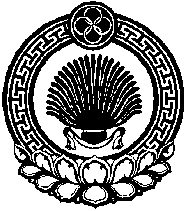 РАСПОРЯЖЕНИЕ АДМИНИСТРАЦИИ ХАНАТИНСКОГО СЕЛЬСКОГО МУНИЦИПАЛЬНОГО ОБРАЗОВАНИЯРЕСПУБЛИКИ КАЛМЫКИЯ359425, Республика Калмыкия, Малодербетовский район, пос.Ханата, ул. Ленина,2, тел. (8 84734) 9-14-90,Е-mail:hansmo@yandex.ru359425, Республика Калмыкия, Малодербетовский район, пос.Ханата, ул. Ленина,2, тел. (8 84734) 9-14-90,Е-mail:hansmo@yandex.ru359425, Республика Калмыкия, Малодербетовский район, пос.Ханата, ул. Ленина,2, тел. (8 84734) 9-14-90,Е-mail:hansmo@yandex.ruКод    главыКодНаименованиеАдминистрация Ханатинского сельского муниципального образованияАдминистрация Ханатинского сельского муниципального образованияАдминистрация Ханатинского сельского муниципального образования811108 04020 01 1000 110 Государственная пошлина за совершение нотариальных действий должностными лицами органов местного самоуправления, уполномоченными в соответствии  с законодательными актами Российской Федерации на совершение нотариальных действий.811111 09045 10 0000 120Прочие поступления от использования имущества, находящегося в собственности сельских поселений (за исключением имущества муниципальных бюджетных и автономных учреждений, а также имущества муниципальных унитарных предприятий, в том числе казенных)8111 11 05025 10 0000 120Доходы, получаемые в виде арендной платы, а также средства от продажи права на заключение договоров аренды за земли, находящиеся в собственности сельских поселений (за исключением земельных участков муниципальных бюджетных и автономных учреждений)8111 11 05035 10 0000 120Доходы от сдачи в аренду имущества, находящегося в оперативном управлении органов управления сельских поселений и созданных ими учреждений (за исключением имущества муниципальных бюджетных и автономных учреждений)811113 01995 10 0000 130Прочие доходы от оказания платных услуг (работ) получателями средств бюджетов сельских поселений811114 02052 10 0000 410 Доходы от реализации имущества, находящегося в оперативном управлении учреждений, находящихся в ведении органов управления сельских поселений (за исключением имущества муниципальных бюджетных и автономных учреждений), в части реализации основных средств по указанному имуществу8111 14 02052 10 0000 440Доходы от реализации имущества, находящегося в оперативном управлении учреждений, находящихся в ведении органов управления сельских поселений (за исключением имущества муниципальных бюджетных и автономных учреждений), в части реализации материальных запасов по указанному имуществу8111 14 02053 10 0000 410Доходы от реализации иного имущества, находящегося в собственности сельских поселений (за исключением имущества муниципальных бюджетных и автономных учреждений, а также имущества муниципальных унитарных предприятий, в том числе казенных), в части реализации основных средств по указанному имуществу8111 14 02053 10 0000 440Доходы от реализации иного имущества, находящегося в собственности сельских поселений (за исключением имущества муниципальных бюджетных и автономных учреждений, а также имущества муниципальных унитарных предприятий, в том числе казенных), в части реализации материальных запасов по указанному имуществу8111 14 06025 10 0000 430Доходы от продажи земельных участков, находящихся в собственности сельских поселений (за исключением земельных участков муниципальных бюджетных и автономных учреждений)8111 16 07090 10 0000 140Иные штрафы, неустойки, пени, уплаченные в соответствии с законом или договором в случае неисполнения или ненадлежащего исполнения обязательств перед муниципальным органом, (муниципальным казенным учреждением) сельского поселения8111 17 01050 10 0000 180Невыясненные поступления, зачисляемые в бюджеты сельских  поселений8111 17 05050 10 0000 180Прочие неналоговые доходы бюджетов сельских поселений8112 02 15001 10 0000 150Дотации бюджетам сельских поселений на выравнивание бюджетной обеспеченности8112 02 35118 10 0000 150Субвенции бюджетам сельских поселений на осуществление первичного воинского учета на территориях, где отсутствуют военные комиссариаты8112 02 15002 10 0000 150Дотации бюджетам сельских поселений на поддержку мер по обеспечению сбалансированности бюджетов811207 05020 10 0000 150Поступления от денежных  пожертвований, предоставляемых физическими лицами получателям  средств  бюджетов  сельских поселений.811207 05030 10 0000 150Прочие безвозмездные  поступления в бюджеты сельских поселений.8112 08 05000 10 0000 150Перечисления из бюджетов сельских поселений (в бюджеты поселений) для осуществления возврата (зачета) излишне уплаченных или излишне взысканных сумм налогов, сборов и иных платежей, а также сумм процентов за несвоевременное осуществление такого возврата и процентов, начисленных на излишне взысканные суммы.